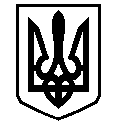 У К Р А Ї Н АВАСИЛІВСЬКА МІСЬКА РАДАЗАПОРІЗЬКОЇ ОБЛАСТІсьомого скликаннятридцять дев’ята (позачергова)  сесіяР  І  Ш  Е  Н  Н  Я 07 лютого 2019                                                                                                                 № 24Про  поновлення договору про встановлення земельного сервітуту відносно земельної ділянки для розміщення тимчасової споруди для провадження підприємницької діяльності в м. Василівка, вул. Соборна 18а Беху В.І.Керуючись ст. 26  Закону України «Про місцеве самоврядування в Україні», ст.ст.12,98,99,100,101,102 Земельного кодексу України, Законами України «Про землеустрій», «Про державний земельний кадастр»,  «Про внесення змін до деяких законодавчих актів України щодо розмежування земель державної та комунальної власності»,  розглянувши заяву Беха Валерія Івановича, що мешкає в м. Василівка, м-н 40 років Перемоги 3/39,  про  поновлення договору про встановлення земельного сервітуту відносно земельної ділянки в м. Василівка, вул. Соборна 18а  для розміщення тимчасової споруди для провадження підприємницької діяльності,  Василівська міська радаВ И Р І Ш И Л А :1. Поновити Беху  Валерію Івановичу  строком на два роки з моменту закінчення  договір про встановлення земельного сервітуту відносно земельної ділянки, кадастровий номер 2320910100:05:026:0061, площею 0,0009 га для розміщення тимчасової споруди для провадження підприємницької діяльності  в м. Василівка, вул. Соборна 18а.2. Доручити міському голові в місячний термін укласти з Бехом  Валерієм Івановичем  додаткову угоду до договору  про встановлення земельного сервітуту  відносно земельної ділянки площею 0,0009 га для розміщення тимчасової споруди для провадження підприємницької діяльності в м. Василівка, вул. Соборна 18а.3. Зобов’язати Беха Валерія Івановича  зареєструвати поновлення договору  про встановлення земельного сервітуту відповідно до вимог Закону України «Про державну реєстрацію речових прав на нерухоме майно та їх обтяжень».4. Контроль за виконанням цього рішення покласти на постійну комісію міської ради з питань земельних відносин та земельного кадастру, благоустрою міста та забезпечення екологічної безпеки життєдіяльності населення.Міський голова                                                                                                         Л.М. Цибульняк